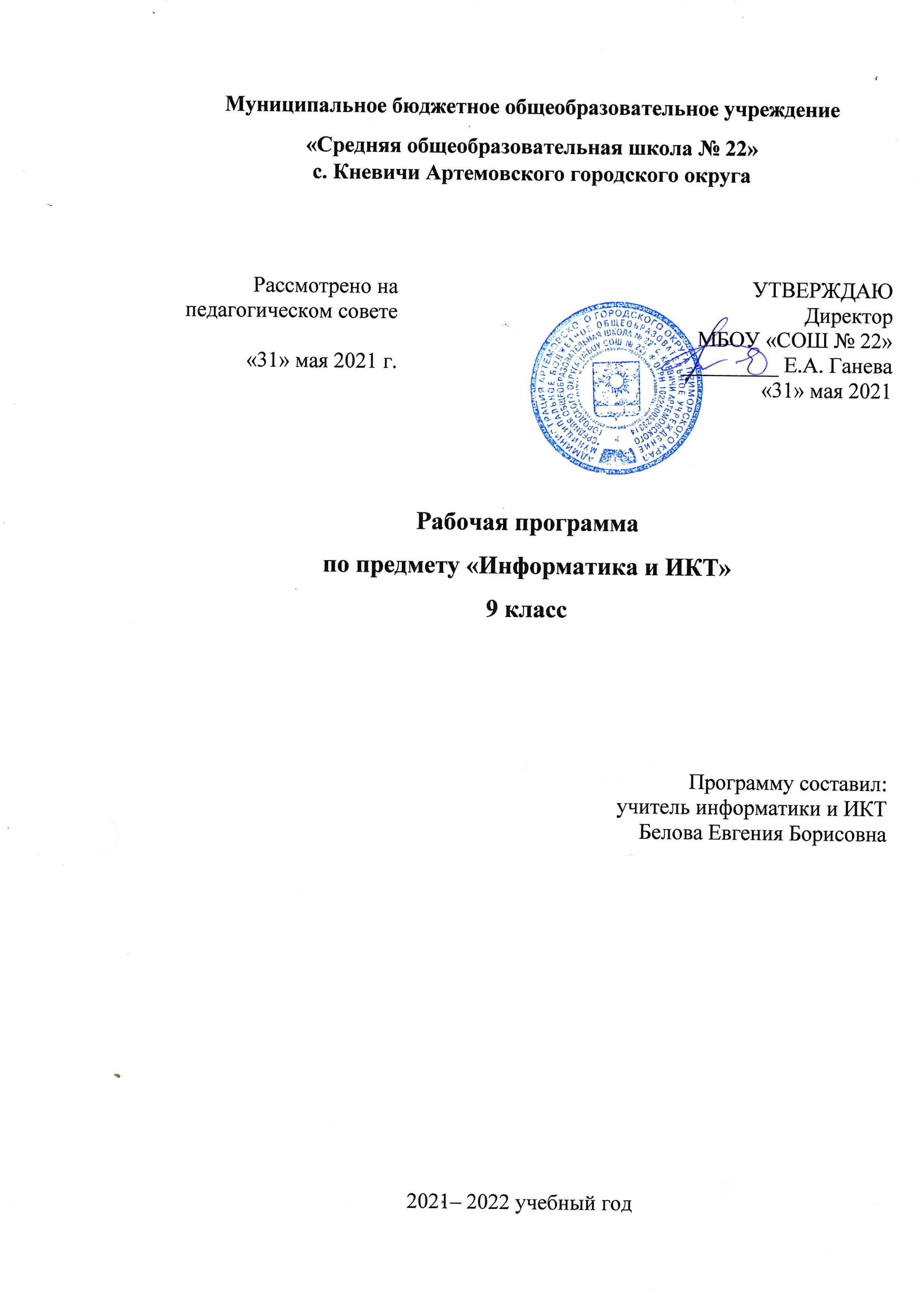 Пояснительная запискаРабочая программа по информатике и ИКТ в 9 классе составлена на основе «Примерной программы основного общего образования по информатике и ИКТ (утверждена приказом Минобразования России от 09.03.04. № 1312), авторской программы Босовой Л.Л. «Программа курса информатики и ИКТ для 5-9 классов средней общеобразовательной школы».Рабочая программа составлена в соответствии с нормативно-правовыми документами:- Федеральный компонент государственных образовательных стандартов начального общего, основного общего и среднего (полного) общего образования (приказ №1089 от 05.03.2004 г.)- Федеральный базисный учебный план и примерные учебные планы для общеобразовательных учреждений Российской Федерации, реализующих программы общего образования (приказ МОРФ от 09.03.2004 г. №1312 «Об утверждении федерального базисного учебного плана и примерных планов для образовательных учреждений РФ»;- Приказ МО РФ от 05.03.2004 г. №1089 «Об утверждении федерального компонента государственных образовательных стандартов начального общего, основного общего и среднего (полного) общего образования»;- Приказ Министерства образования и науки Российской Федерации (Минобрнауки России) от 27 декабря 2011 г. N 2885 «Об утверждении федеральных перечней учебников, рекомендованных (допущенных) к использованию в образовательном процессе в образовательных учреждениях, реализующих образовательные программы общего образования и имеющих государственную аккредитацию, на 2017/2018 учебный год».- Учебный план МБОУ СОШ № 22 на 2021-2022 учебный год.Количество учебных часов, на которое рассчитана Рабочая программа:Данная программа рассчитана на 34 часа (1 ч. в неделю).Личностные, метапредметные и предметные результаты освоения информатикиЛичностные результаты – это сформировавшаяся в образовательном процессе система ценностных отношений учащихся к себе, другим участникам образовательного процесса, самому образовательному процессу, объектам познания, результатам образовательной деятельности. Основными личностными результатами, формируемыми при изучении информатики в основной школе, являются:наличие представлений об информации как важнейшем стратегическом ресурсе развития личности, государства, общества; понимание роли информационных процессов в современном мире;владение первичными навыками анализа и критичной оценки получаемой информации; ответственное отношение к информации с учетом правовых и этических аспектов ее распространения; развитие чувства личной ответственности за качество окружающей информационной среды;способность увязать учебное содержание с собственным жизненным опытом, понять значимость подготовки в области информатики и ИКТ в условиях развития информационного общества; готовность к повышению своего образовательного уровня и продолжению обучения с использованием средств и методов информатики и ИКТ;способность и готовность к общению и сотрудничеству со сверстниками и взрослыми в процессе образовательной, общественно-полезной, учебно-исследовательской, творческой деятельности;способность и готовность к принятию ценностей здорового образа жизни за счет знания основных гигиенических, эргономических и технических условий безопасной эксплуатации средств ИКТ.Метапредметные результаты – освоенные обучающимися на базе одного, нескольких или всех учебных предметов способы деятельности, применимые как в рамках образовательного процесса, так и в других жизненных ситуациях. Основными метапредметными результатами, формируемыми при изучении информатики в основной школе, являются:владение общепредметными понятиями «объект», «система», «модель», «алгоритм», «исполнитель» и др.;владение информационно-логическими умениями:  определять понятия, создавать обобщения, устанавливать аналогии, классифицировать, самостоятельно выбирать основания и критерии для классификации, устанавливать причинно-следственные связи, строить логическое рассуждение, умозаключение (индуктивное, дедуктивное и по аналогии) и делать выводы;владение умениями самостоятельно планировать пути достижения целей; соотносить свои действия с планируемыми результатами, осуществлять контроль своей деятельности, определять способы действий в рамках предложенных условий, корректировать свои действия в соответствии с изменяющейся ситуацией; оценивать правильность выполнения учебной задачи; владение основами самоконтроля, самооценки, принятия решений и осуществления осознанного выбора в учебной и познавательной деятельности;владение основными универсальными умениями информационного характера: постановка и формулирование проблемы; поиск и выделение необходимой информации, применение методов информационного поиска; структурирование и визуализация информации; выбор наиболее эффективных способов решения задач в зависимости от конкретных условий; самостоятельное создание алгоритмов деятельности при решении проблем творческого и поискового характера;владение информационным моделированием как основным методом приобретения знаний: умение преобразовывать объект из чувственной формы в пространственно-графическую или знаково-символическую модель; умение строить разнообразные информационные структуры для описания объектов; умение «читать» таблицы, графики, диаграммы, схемы и т.д., самостоятельно перекодировать информацию из одной знаковой системы в другую; умение выбирать форму представления информации в зависимости от стоящей задачи, проверять адекватность модели объекту и цели моделирования;ИКТ-компетентность – широкий спектр умений и навыков использования средств информационных и коммуникационных технологий для сбора, хранения, преобразования и передачи различных видов информации, навыки создания личного информационного пространства (обращение с устройствами ИКТ; фиксация изображений и звуков; создание письменных сообщений; создание графических объектов; создание музыкальных и звуковых сообщений; создание, восприятие и использование гипермедиасообщений; коммуникация и социальное взаимодействие; поиск и организация хранения информации; анализ информации).Предметные результаты включают в себя: освоенные обучающимися в ходе изучения учебного предмета умения специфические для данной предметной области, виды деятельности по получению нового знания в рамках учебного предмета, его преобразованию и применению в учебных, учебно-проектных и социально-проектных ситуациях, формирование научного типа мышления, научных представлений о ключевых теориях, типах и видах отношений, владение научной терминологией, ключевыми понятиями, методами и приемами. В соответствии с федеральным государственным образовательным стандартом общего образования основные предметные результаты изучения информатики в основной школе отражают:сформированность информационной культуры — готовности человека к жизни и деятельности в современном высокотехнологичном информационном обществе, умение эффективно использовать возможности этого общества и защищаться от его негативных воздействий; сформированность представлений об основных изучаемых понятиях: информация, алгоритм, модель – и их свойствах; развитие алгоритмического мышления как необходимого условия профессиональной деятельности в современном обществе, предполагающего способность учащегося: разбивать сложные задачи на более простые подзадачи; сравнивать новые задачи с задачами, решёнными ранее; определять шаги для достижения результата и т. д.;сформированность алгоритмической культуры, предполагающей: понимание сущности алгоритма и его свойств; умение составить и записать алгоритм для конкретного исполнителя с помощью определённых средств и методов описания; знание основных алгоритмических структур — линейной, условной и циклической; умение воспринимать и исполнять разрабатываемые фрагменты алгоритма — и т. д.;  владение умениями записи несложного алгоритма обработки данных на изучаемом языке программирования (Паскаль, школьный алгоритмический язык), отладки и выполнения полученной программы в используемой среде программирования;сформированность представлений о компьютере как универсальном устройстве обработки информации; о назначении основных компонентов компьютера; об истории и тенденциях развития компьютеров и мировых информационных сетей;сформированность умений и навыков использования информационных и коммуникационных технологий для поиска, хранения, преобразования и передачи различных видов информации, навыков создания личного информационного пространства; владение навыками поиска информации в сети Интернет, первичными навыками её анализа и критической оценки;владение информационным моделированием как ключевым методом приобретения знаний: сформированность умений формализации и структурирования информации, умения выбирать способ представления данных в соответствии с поставленной задачей — таблицы, схемы, графики, диаграммы, с использованием соответствующих программных средств обработки данных; способность cвязать учебное содержание с собственным жизненным опытом, понять значимость развития собственной информационной культуры в условиях развития информационного общества;готовность к ведению здорового образа жизни, в том числе, и за счёт освоения и соблюдения требований безопасной̆ эксплуатации технических средств информационно-коммуникационных технологий;сформированность умения соблюдать сетевой этикет, другие базовые нормы информационной этики и права при работе с компьютерными программами и в сети Интернет;формирование навыков и умений безопасного и целесообразного поведения при работе с компьютерными программами и в Интернете, умения соблюдать нормы информационной этики и права.Содержание учебного предметаТема 1. Математические основы информатики (8 часов) Элементы теории множеств. Множество. Определение количества элементов во множествах, полученных из двух или трех базовых множеств с помощью операций объединения, пересечения и дополнения. Диаграммы Эйлера–Венна. Моделирование как метод познания. Модели и моделирование. Этапы построения информационной модели. Оценка адекватности модели моделируемому объекту и целям моделирования. Классификация информационных моделей. Графы. Граф. Вершина, ребро, путь. Ориентированные и неориентированные графы. Начальная вершина (источник) и конечная вершина (сток) в ориентированном графе. Длина (вес) ребра и пути. Понятие минимального пути. Матрица смежности графа (с длинами ребер). Дерево. Корень, лист, вершина. Поддерево. Высота дерева. Уровень вершины. Математическое моделирование. Понятие математической модели. Задачи, решаемые с помощью математического (компьютерного) моделирования. Отличие математической модели от натурной модели и от словесного (литературного) описания объекта. Использование компьютеров при работе с математическими моделями. Компьютерные эксперименты. Примеры использования математических (компьютерных) моделей при решении научно-технических задач. Представление о цикле моделирования: построение математической модели, ее программная реализация, проверка на простых примерах (тестирование), проведение компьютерного эксперимента, анализ его результатов, уточнение модели. Аналитические виды деятельности:  осуществление системного анализа объекта, выделение среди его свойств существенных свойств с точки зрения целей моделирования; оценка адекватности модели моделируемому объекту и целям моделирования;  определение вида информационной модели в зависимости от стоящей задачи;  анализ информационных моделей (таблицы, графики, диаграммы, схемы и др.). Практические работы: Вычисление количества элементов множеств, полученных в результате операций объединения и пересечения двух или трех базовых множеств. Создание и интерпретация различных информационных моделей — таблицы, графов, блок-схемы алгоритмов и т. д.; Преобразование информации из одной формы представления в другую. Работа с готовыми компьютерными моделями из различных предметных областей. В результате изучения в 9 классе темы «Математические основы информатики» ученик: будет знать: сущность понятия «множество», сущность операций объединения, пересечения и дополнения; сущность понятий модель, моделирование, информационная модель, математическая модель и др.; научится: оценивать мощность множеств, полученных из двух или трех базовых множеств с помощью операций объединения, пересечения и дополнения; определять количество элементов в множествах, полученных из двух базовых множеств с помощью операций объединения, пересечения и дополнения; использовать терминологию, связанную с графами (вершина, ребро, путь, длина ребра и пути), деревьями (корень, лист, высота дерева) и списками (первый элемент, последний элемент, предыдущий элемент, следующий элемент; вставка, удаление и замена элемента); описывать граф с помощью матрицы смежности с указанием длин ребер (знание термина «матрица смежности» не обязательно); использовать табличные (реляционные) базы данных, выполнять отбор строк таблицы, удовлетворяющих определенному условию; пользоваться различными формами представления данных (таблицы, диаграммы, графики и т. д.); получит возможность: определять количество элементов в множествах, полученных из трех базовых множеств с помощью операций объединения, пересечения и дополнения; сформировать представление о моделировании как методе научного познания; о компьютерных моделях и их использовании для исследования объектов окружающего мира;  познакомиться с примерами использования графов, деревьев и списков при описании реальных объектов и процессов; познакомиться с примерами математических моделей и использования компьютеров при их анализе; понять сходства и различия между математической моделью объекта и его натурной моделью, между математической моделью объекта/явления и словесным описанием; научиться строить математическую модель задачи — выделять исходные данные и результаты, выявлять соотношения между ними. научиться выбирать форму представления информации в зависимости от стоящей задачи, проверять адекватность модели объекту и цели моделирования.Тема 2. Алгоритмы и программирование (8 часов) Разработка алгоритмов и программ на изучаемом языке программирования (Паскаль). Табличный тип данных (массив). Примеры задач обработки данных: заполнение числового массива в соответствии с формулой или путем ввода чисел; нахождение суммы элементов данной конечной числовой последовательности или массива; нахождение минимального (максимального) элемента массива. Знакомство с алгоритмами решения этих задач. Реализации этих алгоритмов на изучаемом языке программирования из приведенного выше перечня. Конструирование алгоритмов: разбиение задачи на подзадачи, понятие вспомогательного алгоритма. Вызов вспомогательных алгоритмов. Составление алгоритмов и программ по управлению исполнителями Робот, Черепашка, Чертежник и др. Понятие об этапах разработки программ: составление требований к программе, выбор алгоритма и его реализация в виде программы на выбранном алгоритмическом языке, отладка программы с помощью выбранной системы программирования, тестирование. Анализ алгоритмов. Определение возможных результатов работы алгоритма для исполнителей Робот, Черепашка, Чертежник при заданной исходной обстановке; выявление возможных входных данных, приводящих к данному результату. Аналитические виды деятельности: анализ готовых программ для исполнителей; выделение этапов решения задачи на компьютере; осуществление разбиения исходной задачи на подзадачи; сравнение различных алгоритмов решения одной задач. Практические работы: Анализ алгоритмов для исполнителей Робот, Черепашка, Чертежник и др. Составление на языке программирования Паскаль программы обработки одномерного числового массива (нахождение минимального /максимального значения в данном массиве; подсчёт количества элементов массива, удовлетворяющих некоторому условию; нахождение суммы всех элементов массива и т. д.). В результате изучения в 9 классе темы «Алгоритмы и программирование» ученик: будет знать: сущность понятия «вспомогательный алгоритм»;сущность метода последовательного уточнения алгоритма; научится:анализировать алгоритмы управления исполнителями Робот, Черепаха, Чертежник и др.; использовать табличные величины (массивы), а также выражения, составленные из этих величин; анализировать предложенную программу, например, определять, какие результаты возможны при заданном множестве исходных значений;получит возможность: научиться осуществлять вызов вспомогательных алгоритмов (подпрограмм) средствами языка программирования Паскаль. Тема 3. Использование программных систем и сервисов (16 часов) Базы данных. Базы данных. Таблица как представление отношения. Поиск данных в готовой базе. Электронные (динамические) таблицы. Электронные (динамические) таблицы. Формулы с использованием абсолютной, относительной и смешанной адресации; преобразование формул при копировании. Выделение диапазона таблицы и упорядочивание (сортировка) его элементов; построение графиков и диаграмм. Компьютерные сети. Компьютерные сети. Интернет. Скорость передачи информации. Пропускная способность канала. Передача информации в современных системах связи. Адресация в сети Интернет. Доменная система имен. Работа в информационном пространстве. Виды деятельности в сети Интернет. Интернет-сервисы: почтовая служба; справочные службы, поисковые службы, службы обновления программного обеспечения и др. Поиск информации в сети Интернет. Средства и методика поиска информации. Построение запросов; браузеры. Компьютерные энциклопедии и словари. Компьютерные карты и другие справочные системы. Рекомендации, повышающие безопасность работы в сети Интернет. Методы индивидуального и коллективного размещения новой информации в сети Интернет. Сайт. Взаимодействие на основе компьютерных сетей: электронная почта, чат, форум, телеконференция и др. Базовые представления о правовых и этических аспектах работы в сети Интернет. Личная информация, способы ее защиты. Аналитические виды деятельности:анализ пользовательского интерфейса используемого программного средства; определение условий и возможностей применения программного средства для решения типовых задач;выявление общего и отличий в разных программных продуктах, предназначенных для решения одного класса задач.выявление общего и отличий в способах взаимодействия на основе компьютерных сетей;анализ доменных имен компьютеров и адресов документов в Интернете; анализ и сопоставление различных источников информации, оценка достоверности найденной информации; распознавание потенциальных угроз и вредных воздействий, связанных с использованием ИКТ; оценка предлагаемых путей их устранения. Практические работы: Создание однотабличной базы данных.Поиск записей в готовой базе данных. Сортировка записей в готовой базе данных.Создание электронных таблиц, выполнение в них расчетов по встроенным и вводимым пользователем формулам. Построение диаграмм и графиков в электронных таблицах. Осуществление взаимодействия посредством электронной почты, чата, форума. Определение минимального времени, необходимого для передачи известного объёма данных по каналу связи с известными характеристиками. Поиск информации в сети Интернет по запросам с использованием логических операций. Создание с использованием конструкторов (шаблонов) веб-страниц. В результате изучения в 9 классе темы «Использование программных систем и сервисов» ученик: будет знать:сущность понятий «база данных» и «СУБД»;сущность понятий «табличный процессор», «электронная таблица»;базовые нормы информационной безопасности, этики и права; научится: выполнять отбор строк таблицы, удовлетворяющих определенному условию;использовать основные способы графического представления числовой информации (графики, круговые и столбчатые диаграммы);использовать динамические (электронные) таблицы, в том числе формулы с использованием абсолютной, относительной и смешанной адресации, выделение диапазона таблицы и упорядочивание (сортировку) его элементовоперировать понятиями, связанными с передачей данных (источник и приемник данных; канал связи, скорость передачи данных по каналу связи, пропускная способность канала связи); использовать термины, описывающие скорость передачи данных, оценивать время передачи данных; анализировать доменные имена компьютеров и адреса документов в Интернете; проводить поиск информации в сети Интернет по запросам с использованием логических операций;приемам безопасной организации своего личного пространства данных с использованием индивидуальных накопителей данных, интернет-сервисов и т. п.; соблюдать основы норм информационной безопасности, этики и права; получит возможность: научиться проектировать и создавать однотабличную базу данных; научиться проводить обработку большого массива данных с использованием средств электронной таблицы; использовать электронные таблицы для решения задач, возникающих в процессе учебы и вне ее. познакомиться с принципами функционирования Интернета и сетевого взаимодействия между компьютерами; расширить представления о компьютерных сетях распространения и обмена информацией, об использовании информационных ресурсов общества с соблюдением соответствующих правовых и этических норм, требований информационной безопасности; научиться оценивать возможное количество результатов поиска информации в Интернете, полученных по тем или иным запросам; познакомиться с подходами к оценке достоверности информации (оценка надёжности источника, сравнение данных из разных источников и в разные моменты времени и т. п.). Резерв учебного времени — 2 часа.Формы организации образовательного процессаОсновной формой проведения занятий является урок (изучение новых знаний, закрепление знаний, комбинированный, обобщения и систематизации знаний, контроля и оценки знаний), в ходе которого используются:-формы организации образовательного процесса: групповые, индивидуально- групповые, фронтальные, практикумы;-технологии обучения: беседа, фронтальный опрос, опрос в парах,  практическая работы;-виды и формы контроля: устный опрос (индивидуальный и фронтальный), тест, беседа, опорный конспект, самостоятельная работа,  итоговый, текущий, тематический Критерии оцениванияКритерий оценки устного ответа  отметка «5» ответ полный и правильный на основании изученных теорий; материал изложен в определенной логической последовательности, литературным языком: ответ самостоятельный. отметка «4» ответ полный и правильный на основании изученных теорий; материал изложен в определенной логической последовательности, при этом допущены две-три несущественные ошибки, исправленные по требованию учителя. отметка «3» ответ полный, но при этом допущена существенная ошибка, или неполный, несвязный. отметка «2» при ответе обнаружено непонимание учащимся основного содержания учебного материала или допущены существенные ошибки, которые учащийся не смог исправить при наводящих вопросах учителя. Критерий оценки письменных работотметка «5» - 80–100% от максимальной суммы баллов за задания основной частиотметка «4» - 60–79% от максимальной суммы баллов за задания основной частиотметка «3» - 40–59% от максимальной суммы баллов за задания основной частиотметка «2» - 0–39% от максимальной суммы баллов за задания основной части .Критерий оценки практического задания  отметка «5» 1) работа выполнена полностью и правильно; сделаны правильные выводы; 2) работа выполнена по плану с учетом техники безопасности. отметка «4» работа выполнена правильно с учетом 2-3 несущественных ошибок исправленных самостоятельно по требованию учителя. отметка «3» работа выполнена правильно не менее чем на половину или допущена существенная ошибка. отметка «2» допущены две (и более) существенные ошибки в ходе работы, которые учащийся не может исправить даже по требованию учителя. Выполнение тестовых заданий:Оценка «5» Выполнено 95-100% работыОценка «4» Выполнено 70-95% работы Оценка «3» Выполнено 50-70% работы Оценка «2» Выполнено менее 50% работыЛИСТ КОРРЕКТИРОВКИ РАБОЧЕЙ ПРОГРАММЫСогласовано с ЗДУВР ___________________«____» ___________ 20____ г.Согласовано с ЗДУВР ___________________«____» ___________ 20____ г.Календарно-тематическое планирование по информатике и ИКТ для 9 класса34 недели по 2 часа в неделюУчебно-методический комплект:Семакин И.Г., Залогова Л.А., Русаков С.В., Шестакова Л.В. Информатика и ИКТ, Базовый курс: Учебник для 8 класса. – М.:БИНОМ. Лаборатория знаний, 2009. Семакин И.Г., Залогова Л.А., Русаков С.В., Шестакова Л.В. Информатика и ИКТ, Базовый курс: Учебник для 9 класса. – М.:БИНОМ. Лаборатория знаний, 2006. Семакин И.Г., Залогова Л.А., Русаков С.В., Шестакова Л.В. Информатика и ИКТ, Базовый курс: Учебник для 7-9 класса. – М.:БИНОМ. Лаборатория знаний, 2004. Задачник-практикум по информатике: Учебное пособие для средней школы/Под редакцией И.Г. Семакина, Е.К. Хеннера,. – М.:БИНОМ. Лаборатория знаний, 2006 Семаким И.Г. Шеина Т.Ю. Преподавание базового курса информатики в средней школе: Методическое пособие. – М.:БИНОМ. Лаборатория знаний, 2005 ЛИСТ КОРРЕКТИРОВКИ РАБОЧЕЙ ПРОГРАММЫСогласовано с ЗДУВР ___________________«____» ___________ 20____ г.Согласовано с ЗДУВР ___________________«____» ___________ 20____ г.Согласовано с ЗДУВР ___________________«____» ___________ 20____ г.КлассНазвание темы, разделаДата проведения по плануПричина корректировкиКорректирующие мероприятияДата проведения по факту№ п/пНаименованиеразделов и темВсего часовДата проведенияДата проведенияДата проведенияДата проведенияДата проведенияДата проведенияДата проведенияДата проведенияДата проведенияДата проведенияДата проведенияДата проведенияФактическая дата проведенияФактическая дата проведенияФактическая дата проведенияФактическая дата проведенияФактическая дата проведенияФактическая дата проведенияФактическая дата проведенияФактическая дата проведенияФактическая дата проведенияФактическая дата проведенияФактическая дата проведенияФактическая дата проведенияФактическая дата проведенияФактическая дата проведенияФактическая дата проведенияФактическая дата проведенияОборудование урокаДомашнее заданиеДомашнее заданиеДомашнее заданиеДомашнее задание№ п/пНаименованиеразделов и темВсего часов9А9А9Б9Б9Б9В9В9В9В9В9В9В9А9А9А9А9А9А9Б9Б9Б9Б9В9В9В9В9В9ВОборудование урокаДомашнее заданиеДомашнее заданиеДомашнее заданиеДомашнее задание№ п/пНаименованиеразделов и темВсего часов1 группа1 группа1 группа2 группа2 группа2 группа2 группа1 группа1 группа2 группа2 группа2 группа2 группа1Моделирование и формализация161.1Цели изучения курса информатики и ИКТ. Техника безопасности и организация рабочего места. Моделирование как метод познания 1ПК, проектор.Выполнить задания № 21,23,24ПК, проектор.Выполнить задания № 21,23,24§1.1 (пункт 1.1.1), Выполнить задания № 5,6§1.1 (пункт 1.1.1), Выполнить задания № 5,6§1.1 (пункт 1.1.1), Выполнить задания № 5,61.2Этапы построения информационной модели. Виды информационных моделей.1ПК, проектор.Выполнить задания № 25,26ПК, проектор.Выполнить задания № 25,26§1.1 (пункт 1.1.2,1.1.3)Выполнить задания № 7,8§1.1 (пункт 1.1.2,1.1.3)Выполнить задания № 7,8§1.1 (пункт 1.1.2,1.1.3)Выполнить задания № 7,81.3Словесные модели. Математические модели.1ПК, проектор. Выполнить задания № 30,31,33ПК, проектор. Выполнить задания № 30,31,33§1.2 (пункт 1.2.1,1.2.2),Выполнить задания № 2,3,4§1.2 (пункт 1.2.1,1.2.2),Выполнить задания № 2,3,4§1.2 (пункт 1.2.1,1.2.2),Выполнить задания № 2,3,41.4Компьютерные математические модели1ПК, проектор. Выполнить задания № 33ПК, проектор. Выполнить задания № 33§1.2 (пункт 1.2.3)Выполнить задания № 6,7,8§1.2 (пункт 1.2.3)Выполнить задания № 6,7,8§1.2 (пункт 1.2.3)Выполнить задания № 6,7,81.5Графические информационные модели. Графы1ПК, проектор. Выполнить задания № 34,44,45ПК, проектор. Выполнить задания № 34,44,45§1.3 (пункт 1.3.1,1.3.2),Выполнить задания № 3,5§1.3 (пункт 1.3.1,1.3.2),Выполнить задания № 3,5§1.3 (пункт 1.3.1,1.3.2),Выполнить задания № 3,51.6Использование графов при решении задач1ПК, проектор. Выполнить задания № 36,37,39,41ПК, проектор. Выполнить задания № 36,37,39,41§1.3 (пункт 1.3.3),Выполнить задания № 11,12§1.3 (пункт 1.3.3),Выполнить задания № 11,12§1.3 (пункт 1.3.3),Выполнить задания № 11,121.7Табличные информационные модели1ПК, проектор. Практическая работа №1 «Построение таблиц в текстовом процессоре» ПК, проектор. Практическая работа №1 «Построение таблиц в текстовом процессоре» §1.4 (пункт 1.4.1),Выполнить задания № 3§1.4 (пункт 1.4.1),Выполнить задания № 3§1.4 (пункт 1.4.1),Выполнить задания № 31.8Использование таблиц при решении задач1ПК, проектор. Выполнить задания № 47,48,49,50,51ПК, проектор. Выполнить задания № 47,48,49,50,51§1.4 (пункт 1.4.2),Выполнить задания № 7,8,9§1.4 (пункт 1.4.2),Выполнить задания № 7,8,9§1.4 (пункт 1.4.2),Выполнить задания № 7,8,91.9База данных как модель предметной области1ПК, проектор. Выполнить задания №56,58,60ПК, проектор. Выполнить задания №56,58,60§1.5,Выполнить задания № 9,11§1.5,Выполнить задания № 9,11§1.5,Выполнить задания № 9,111.10Системы управления базами данных1ПК, проектор. ПК, проектор. §1.6 (пункт 1.6.1,1.6.2),Выполнить задания № 55§1.6 (пункт 1.6.1,1.6.2),Выполнить задания № 55§1.6 (пункт 1.6.1,1.6.2),Выполнить задания № 551.11Создание базы данных. 2ПК, проектор. Выполнить задания № 56,57Практическая работа № 2 «Создание базы данных»ПК, проектор. Выполнить задания № 56,57Практическая работа № 2 «Создание базы данных»§1.6 (пункт 1.6.3),Выполнить задания № 6,7§1.6 (пункт 1.6.3),Выполнить задания № 6,7§1.6 (пункт 1.6.3),Выполнить задания № 6,71.12Запросы на выборку данных.2ПК, проектор. Практическая работа № 3 «Создание запросов в БД»ПК, проектор. Практическая работа № 3 «Создание запросов в БД»§1.6 (пункт 1.6.4),Выполнить задания № 11,12§1.6 (пункт 1.6.4),Выполнить задания № 11,12§1.6 (пункт 1.6.4),Выполнить задания № 11,121.13Обобщение и систематизация основных понятий темы «Моделирование и формализация».1ПК, проектор. ПК, проектор. §1.1.-1.6§1.1.-1.6§1.1.-1.61.14Контрольная работа № 1 на тему «Моделирование и формализация»1Дидактический материал, ПК, ИДДидактический материал, ПК, ИДНет домашнего заданияНет домашнего заданияНет домашнего задания2Алгоритмизация и программирование142.1Решение задач на компьютере1ПК, проектор. Выполнить задания №63,64,65,66,67ПК, проектор. Выполнить задания №63,64,65,66,67ПК, проектор. Выполнить задания №63,64,65,66,67ПК, проектор. Выполнить задания №63,64,65,66,67ПК, проектор. Выполнить задания №63,64,65,66,67§2.1,Выполнить задания № 9,10,11,12§2.1,Выполнить задания № 9,10,11,122.2Одномерные массивы целых чисел. Описание массива. Использование циклов.1ПК, проектор. Выполнить задания № 68,69,70ПК, проектор. Выполнить задания № 68,69,70ПК, проектор. Выполнить задания № 68,69,70ПК, проектор. Выполнить задания № 68,69,70ПК, проектор. Выполнить задания № 68,69,70§ 2.2  (пункт 2.2.1)Выполнить задания № 4§ 2.2  (пункт 2.2.1)Выполнить задания № 42.3Различные способы заполнения и вывода массива.1ПК, проектор. Выполнить задания № 71,72ПК, проектор. Выполнить задания № 71,72ПК, проектор. Выполнить задания № 71,72ПК, проектор. Выполнить задания № 71,72ПК, проектор. Выполнить задания № 71,72§2.2 (пункт 2.2.2,2.2.3)Выполнить задания № 4§2.2 (пункт 2.2.2,2.2.3)Выполнить задания № 42.4Вычисление суммы элементов массива1ПК, проектор. Выполнить задания № 73,74,75,76,77ПК, проектор. Выполнить задания № 73,74,75,76,77ПК, проектор. Выполнить задания № 73,74,75,76,77ПК, проектор. Выполнить задания № 73,74,75,76,77ПК, проектор. Выполнить задания № 73,74,75,76,77§2.2 (пункт 2.2.4)Выполнить задания № 5,8§2.2 (пункт 2.2.4)Выполнить задания № 5,8§2.2 (пункт 2.2.4)Выполнить задания № 5,82.5Последовательный поиск в массиве1ПК, проектор. Выполнить задания № 78,79,80ПК, проектор. Выполнить задания № 78,79,80ПК, проектор. Выполнить задания № 78,79,80ПК, проектор. Выполнить задания № 78,79,80ПК, проектор. Выполнить задания № 78,79,80§2.2 (пункт 2.2.5)Выполнить задания № 9§2.2 (пункт 2.2.5)Выполнить задания № 9§2.2 (пункт 2.2.5)Выполнить задания № 92.6Сортировка массива1ПК, проектор. -Выполнить задания № 81,82,83ПК, проектор. -Выполнить задания № 81,82,83ПК, проектор. -Выполнить задания № 81,82,83ПК, проектор. -Выполнить задания № 81,82,83ПК, проектор. -Выполнить задания № 81,82,83§2.2 (пункт 2.2.6)Выполнить задания № 11§2.2 (пункт 2.2.6)Выполнить задания № 11§2.2 (пункт 2.2.6)Выполнить задания № 112.7Решение задач с использованием массивов. Проверочная работа1ПК, проектор. ПК, проектор. ПК, проектор. ПК, проектор. ПК, проектор. Нет домашнего заданияНет домашнего заданияНет домашнего задания2.8Последовательное построение алгоритма. Разработка алгоритма методом последовательного уточнения для исполнителя Робот1ПК, проектор. Выполнить задания №84,85,86ПК, проектор. Выполнить задания №84,85,86ПК, проектор. Выполнить задания №84,85,86ПК, проектор. Выполнить задания №84,85,86ПК, проектор. Выполнить задания №84,85,86§2.3 (пункт 2.3.1,2.3.2)Выполнить задания № 4,5§2.3 (пункт 2.3.1,2.3.2)Выполнить задания № 4,5§2.3 (пункт 2.3.1,2.3.2)Выполнить задания № 4,52.9Вспомогательные алгоритмы. Исполнитель Робот1ПК, проектор. Выполнить задания № 87,88,89ПК, проектор. Выполнить задания № 87,88,89ПК, проектор. Выполнить задания № 87,88,89ПК, проектор. Выполнить задания № 87,88,89ПК, проектор. Выполнить задания № 87,88,892.3 (пункт 2.3.3)Выполнить задания № 9,10,112.3 (пункт 2.3.3)Выполнить задания № 9,10,112.3 (пункт 2.3.3)Выполнить задания № 9,10,112.10Запись вспомогательных алгоритмов на языке Паскаль. Процедуры1ПК, проектор. Выполнить задания №90,91,92ПК, проектор. Выполнить задания №90,91,92ПК, проектор. Выполнить задания №90,91,92ПК, проектор. Выполнить задания №90,91,92ПК, проектор. Выполнить задания №90,91,92§2.4 (пункт 2.4.1)Выполнить задания № 4,5§2.4 (пункт 2.4.1)Выполнить задания № 4,5§2.4 (пункт 2.4.1)Выполнить задания № 4,52.11Функции1ПК, проектор. Выполнить задания № 8,10 (учебник),92ПК, проектор. Выполнить задания № 8,10 (учебник),92ПК, проектор. Выполнить задания № 8,10 (учебник),92ПК, проектор. Выполнить задания № 8,10 (учебник),92ПК, проектор. Выполнить задания № 8,10 (учебник),92§2.4 (пункт 2.4.2)Выполнить задания № 7,9§2.4 (пункт 2.4.2)Выполнить задания № 7,9§2.4 (пункт 2.4.2)Выполнить задания № 7,92.12Алгоритмы управления1ПК, проектор. Выполнить задания № 93,94ПК, проектор. Выполнить задания № 93,94ПК, проектор. Выполнить задания № 93,94ПК, проектор. Выполнить задания № 93,94ПК, проектор. Выполнить задания № 93,94§2.5Выполнить задания № 2,3§2.5Выполнить задания № 2,3§2.5Выполнить задания № 2,32.13Обобщение и систематизация основных понятий темы «Алгоритмизация и программирование»1ПК, проектор. Выполнить задания № 95ПК, проектор. Выполнить задания № 95ПК, проектор. Выполнить задания № 95ПК, проектор. Выполнить задания № 95ПК, проектор. Выполнить задания № 95§2.1-2.5§2.1-2.5§2.1-2.52.14Контрольная работа № 2 на тему «Алгоритмизация и программирование»1Дидактический материал, ПК, ИДДидактический материал, ПК, ИДДидактический материал, ПК, ИДДидактический материал, ПК, ИДДидактический материал, ПК, ИДНет домашнего заданияНет домашнего заданияНет домашнего задания3Обработка информации в электронных таблицах93.1Интерфейс электронных таблиц. Данные в ячейках таблицы1ПК, проектор. Выполнить задания № 96,97,100,101,102,103,104ПК, проектор. Выполнить задания № 96,97,100,101,102,103,104§3.1 (пункт 3.1.1,3.1.2)Выполнить задания № 2,3,11,15§3.1 (пункт 3.1.1,3.1.2)Выполнить задания № 2,3,11,15§3.1 (пункт 3.1.1,3.1.2)Выполнить задания № 2,3,11,15§3.1 (пункт 3.1.1,3.1.2)Выполнить задания № 2,3,11,153.2Основные режимы работы ЭТ1ПК, проектор. Выполнить задания № 105,106,107,108,109Практическая работа №4 «Создание э/т»ПК, проектор. Выполнить задания № 105,106,107,108,109Практическая работа №4 «Создание э/т»§3.1 (пункт 3.1.3)Выполнить задания № 15,16§3.1 (пункт 3.1.3)Выполнить задания № 15,16§3.1 (пункт 3.1.3)Выполнить задания № 15,16§3.1 (пункт 3.1.3)Выполнить задания № 15,163.3Относительные, абсолютные и смешанные ссылки.1ПК, проектор. Выполнить задания № 110,111,112,113Практическая работа №5 «Создание таблиц с использованием ссылок»ПК, проектор. Выполнить задания № 110,111,112,113Практическая работа №5 «Создание таблиц с использованием ссылок»§3.2 (пункт 3.2.1)Выполнить задания № 6,8,10,12§3.2 (пункт 3.2.1)Выполнить задания № 6,8,10,12§3.2 (пункт 3.2.1)Выполнить задания № 6,8,10,12§3.2 (пункт 3.2.1)Выполнить задания № 6,8,10,123.4Встроенные функции. Логические функции.2ПК, проектор. Выполнить задания № 114,115,116,117,123,124Практическая работа №6 «Использование функций в э/т»ПК, проектор. Выполнить задания № 114,115,116,117,123,124Практическая работа №6 «Использование функций в э/т»§3.2 (пункт 3.2.2,3.2.3)Выполнить задания № 16,17,18§3.2 (пункт 3.2.2,3.2.3)Выполнить задания № 16,17,18§3.2 (пункт 3.2.2,3.2.3)Выполнить задания № 16,17,18§3.2 (пункт 3.2.2,3.2.3)Выполнить задания № 16,17,183.5Сортировка и поиск данных. Диаграмма2ПК, проектор. Выполнить задания № 125,126,127,131,134Практическая работа №7 «Деловая графика в э/т»ПК, проектор. Выполнить задания № 125,126,127,131,134Практическая работа №7 «Деловая графика в э/т»§3.3 (пункт 3.3.1, 3.3.2)Выполнить задания № 3,10,11,12§3.3 (пункт 3.3.1, 3.3.2)Выполнить задания № 3,10,11,12§3.3 (пункт 3.3.1, 3.3.2)Выполнить задания № 3,10,11,12§3.3 (пункт 3.3.1, 3.3.2)Выполнить задания № 3,10,11,123.6Обобщение и систематизация основных понятий темы «Обработка числовой информации в электронных таблицах».1ПК, проектор. Выполнить задания № 135ПК, проектор. Выполнить задания № 135§3.1-3.3§3.1-3.3§3.1-3.3§3.1-3.33.7Контрольная работа № 3 на тему «Обработка информации в электронных таблицах»1Дидактический материал, ПК, ИДДидактический материал, ПК, ИДНет домашнего заданияНет домашнего заданияНет домашнего заданияНет домашнего задания4Коммуникационные технологии114.1Локальные и глобальные компьютерные сети1ПК, проектор. Выполнить задания №136,137,138,139ПК, проектор. Выполнить задания №136,137,138,139§4.1Выполнить задания №2,3,11,12§4.1Выполнить задания №2,3,11,12§4.1Выполнить задания №2,3,11,12§4.1Выполнить задания №2,3,11,124.2Как устроен Интернет. IP-адрес компьютера1ПК, проектор. Выполнить задания № 147,148,149ПК, проектор. Выполнить задания № 147,148,149§4.2 (пункт 4.2.1,4.2.2)Выполнить задания № 6,7,8§4.2 (пункт 4.2.1,4.2.2)Выполнить задания № 6,7,8§4.2 (пункт 4.2.1,4.2.2)Выполнить задания № 6,7,8§4.2 (пункт 4.2.1,4.2.2)Выполнить задания № 6,7,84.3Доменная система имён. Протоколы передачи данных.1ПК, проектор. Выполнить задания № 150,151,152,153,155ПК, проектор. Выполнить задания № 150,151,152,153,155§4.2 (пункт 4.2.3,4.2.4)Выполнить задания № 10,12§4.2 (пункт 4.2.3,4.2.4)Выполнить задания № 10,12§4.2 (пункт 4.2.3,4.2.4)Выполнить задания № 10,12§4.2 (пункт 4.2.3,4.2.4)Выполнить задания № 10,124.4Всемирная паутина. Файловые архивы1ПК, проектор. Выполнить задания № 156,157,158,159,162,163,164ПК, проектор. Выполнить задания № 156,157,158,159,162,163,164§4.2 (пункт 4.3.1,4.3.2)Выполнить задания № 5,8§4.2 (пункт 4.3.1,4.3.2)Выполнить задания № 5,8§4.2 (пункт 4.3.1,4.3.2)Выполнить задания № 5,8§4.2 (пункт 4.3.1,4.3.2)Выполнить задания № 5,84.5Электронная почта. Сетевое коллективное взаимодействие. Сетевой этикет.1ПК, проектор. Выполнить задания № 166,167ПК, проектор. Выполнить задания № 166,167§4.2 (пункт 4.3.3-4.3.5)Выполнить задания № 13,16,20§4.2 (пункт 4.3.3-4.3.5)Выполнить задания № 13,16,20§4.2 (пункт 4.3.3-4.3.5)Выполнить задания № 13,16,20§4.2 (пункт 4.3.3-4.3.5)Выполнить задания № 13,16,204.6Создание Web-сайта 4ПК, проектор. Практическая работа №8 «Создание сайта»ПК, проектор. Практическая работа №8 «Создание сайта»§4.4Выполнить задания №4,9§4.4Выполнить задания №4,9§4.4Выполнить задания №4,9§4.4Выполнить задания №4,94.7Обобщение и систематизация основных понятий темы «Коммуникационные технологии»1ПК, проектор. Выполнить задания № 168ПК, проектор. Выполнить задания № 168§4.1-4.4§4.1-4.4§4.1-4.4§4.1-4.44.8Контрольная работа № 4 на тему «Коммуникационные технологии»1Дидактический материал, ПК, ИДДидактический материал, ПК, ИДНет домашнего заданияНет домашнего заданияНет домашнего заданияНет домашнего задания5Итоговое повторение165.1Информация и информационные процессы1ПК, проектор. Выполнить задания № 169,170ПК, проектор. Выполнить задания № 169,170Индивидуальные заданияИндивидуальные заданияИндивидуальные заданияИндивидуальные задания5.2Системы счисления и логика2ПК, проектор. Выполнить задания № 171,172,189ПК, проектор. Выполнить задания № 171,172,189Индивидуальные заданияИндивидуальные заданияИндивидуальные заданияИндивидуальные задания5.3Таблицы и графы1ПК, проектор. Выполнить задания № 173,174,187ПК, проектор. Выполнить задания № 173,174,187Индивидуальные заданияИндивидуальные заданияИндивидуальные заданияИндивидуальные задания5.4Файловая система персонального компьютера1ПК, проектор. Выполнить задания № 175,191ПК, проектор. Выполнить задания № 175,191Индивидуальные заданияИндивидуальные заданияИндивидуальные заданияИндивидуальные задания5.5Вычисления с помощью электронных таблиц.2ПК, проектор. Выполнить задания № 176,177,178,195ПК, проектор. Выполнить задания № 176,177,178,195Индивидуальные заданияИндивидуальные заданияИндивидуальные заданияИндивидуальные задания5.6Алгоритмы и исполнители2ПК, проектор. Выполнить задания № 179,180,190,192,196,197ПК, проектор. Выполнить задания № 179,180,190,192,196,197Индивидуальные заданияИндивидуальные заданияИндивидуальные заданияИндивидуальные задания5.7Обработка текстовой информации1ПК, проектор. Выполнить задания № 181,182ПК, проектор. Выполнить задания № 181,182Индивидуальные заданияИндивидуальные заданияИндивидуальные заданияИндивидуальные задания5.8Программирование3ПК, проектор. Выполнить задания № 183,184,185,186ПК, проектор. Выполнить задания № 183,184,185,186Индивидуальные заданияИндивидуальные заданияИндивидуальные заданияИндивидуальные задания5.9Обработка таблиц: выбор и сортировка записей.2ПК, проектор. Выполнить задания № 188ПК, проектор. Выполнить задания № 188Индивидуальные заданияИндивидуальные заданияИндивидуальные заданияИндивидуальные задания5.10Передача информации и информационный поиск.1ПК, проектор. Выполнить задания № 193,194ПК, проектор. Выполнить задания № 193,194Индивидуальные заданияИндивидуальные заданияИндивидуальные заданияИндивидуальные задания5.11Итоговая контрольная работа за курс 9 класса1Дидактический материал, ПК, ИДДидактический материал, ПК, ИДНет домашнего заданияНет домашнего заданияНет домашнего заданияНет домашнего заданияИтого68КлассНазвание темы, разделаДата проведения по плануПричина корректировкиКорректирующие мероприятияДата проведения по факту